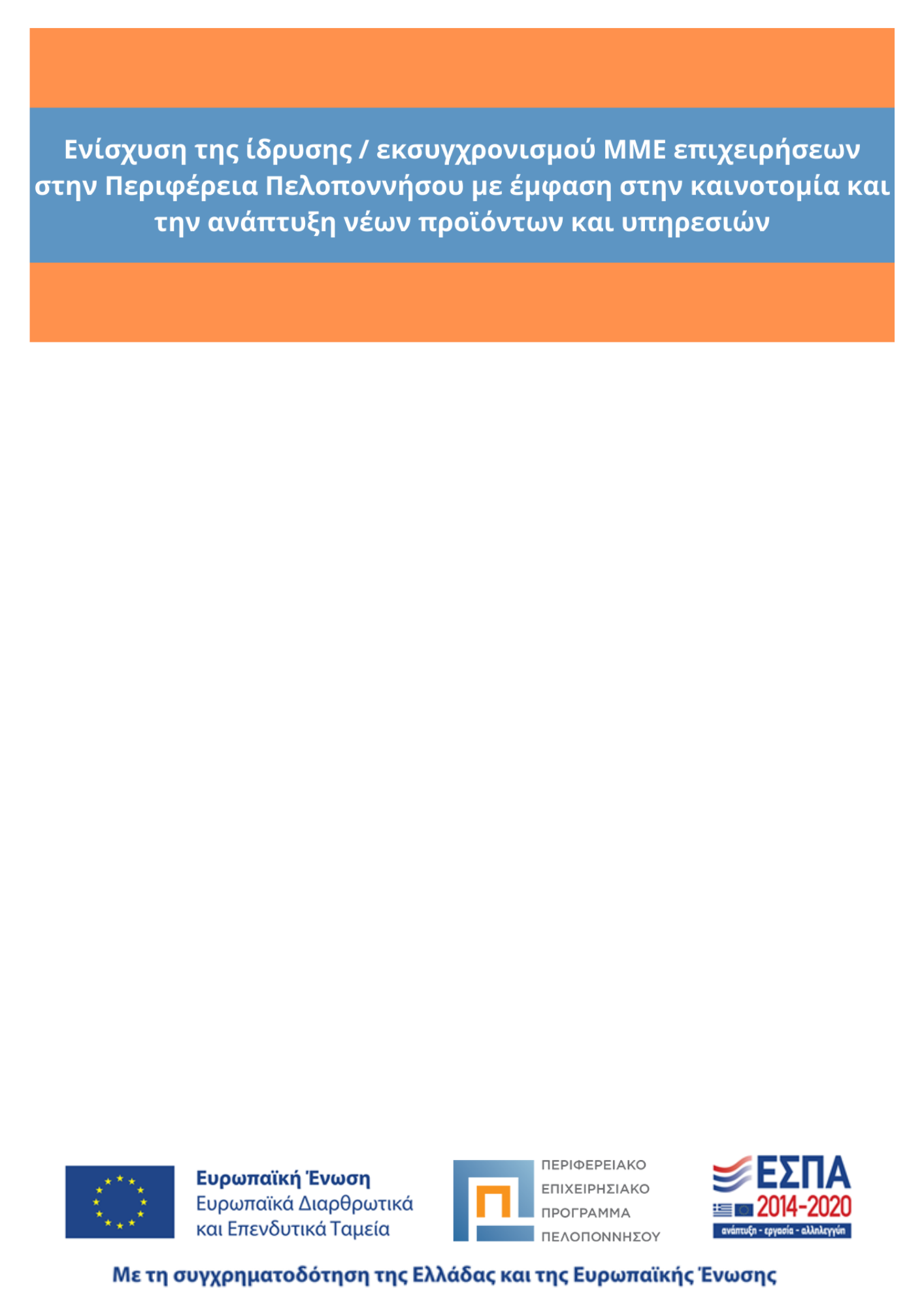 Η επιχείρηση………………………………… που εδρεύει στην Περιφέρεια Πελοποννήσου εντάχθηκε στη δράση «Ενίσχυση της ίδρυσης / εκσυγχρονισμού ΜΜΕ επιχειρήσεων στην Περιφέρεια Πελοποννήσου με έμφαση στην καινοτομία και την ανάπτυξη νέων προϊόντων και υπηρεσιών»Ο συνολικός προϋπολογισμός της επένδυσης είναι ..............€ εκ των οποίων η δημόσια δαπάνη ανέρχεται σε ................. €. Η συνολική Δημόσια Δαπάνη των δράσεων της παρούσας πρόσκλησης, ανέρχεται σε  9.500.000 ΕΥΡΩ. Η Δράση χρηματοδοτείται από  πόρους του Ευρωπαϊκού Ταμείου Περιφερειακής Ανάπτυξης (ΕΤΠΑ) στο πλαίσιο του Επιχειρησιακού Προγράμματος «ΠΕΛΟΠΟΝΝΗΣΟΣ» 2014-2020 του ΕΣΠΑ 2014-2020 και θα συγχρηματοδοτηθεί με πόρους της Ελλάδας και της Ευρωπαϊκής Ένωσης. 